Tytuł operacji:                 „Budowa placu zabaw w miejscowości Prosna” –                                         Stowarzyszenie Ochotnicza Straż Pożarna w ProśnieNumer wniosku:               1/PGI/18Kwota dofinansowania:   50 000,00 złCel ogólny LSR:              Poprawienie jakości życia i stwarzanie warunków do dalszego                                          harmonijnego rozwoju lokalnej społeczności	Cel szczegółowy:             Rozwój infrastruktury społeczno-kulturalnej                                         i rekreacyjno-sportowejPrzedsięwzięcie:              Rozwój infrastruktury społeczno-kulturalnej i rekreacyjno-sportowejWskaźnik:                        Nowe lub przebudowane obiekty infrastruktury turystycznej                                          i rekreacyjnej. 
Opis operacji:Realizacja operacji polegała na urządzeniu placu zabaw w miejscowości Prosna koło świetlicy wiejskiej i siedziby OSP Prosna. Ochotnicy ze straży pożarnej mogą edukować dzieci w szeroko dziedzinie bezpieczeństwa pożarowego poprzez różnego typu zajęcia sportowo-edukacyjne oraz pokazy sprzętu pożarniczego i medycznego.W ramach projektu zamontowano: zestaw zabawowy, karuzelę klasyczną, huśtawkę klasyczną, huśtawkę wahadłową „orle gniazdo” oraz sześciokąt gimnastyczny.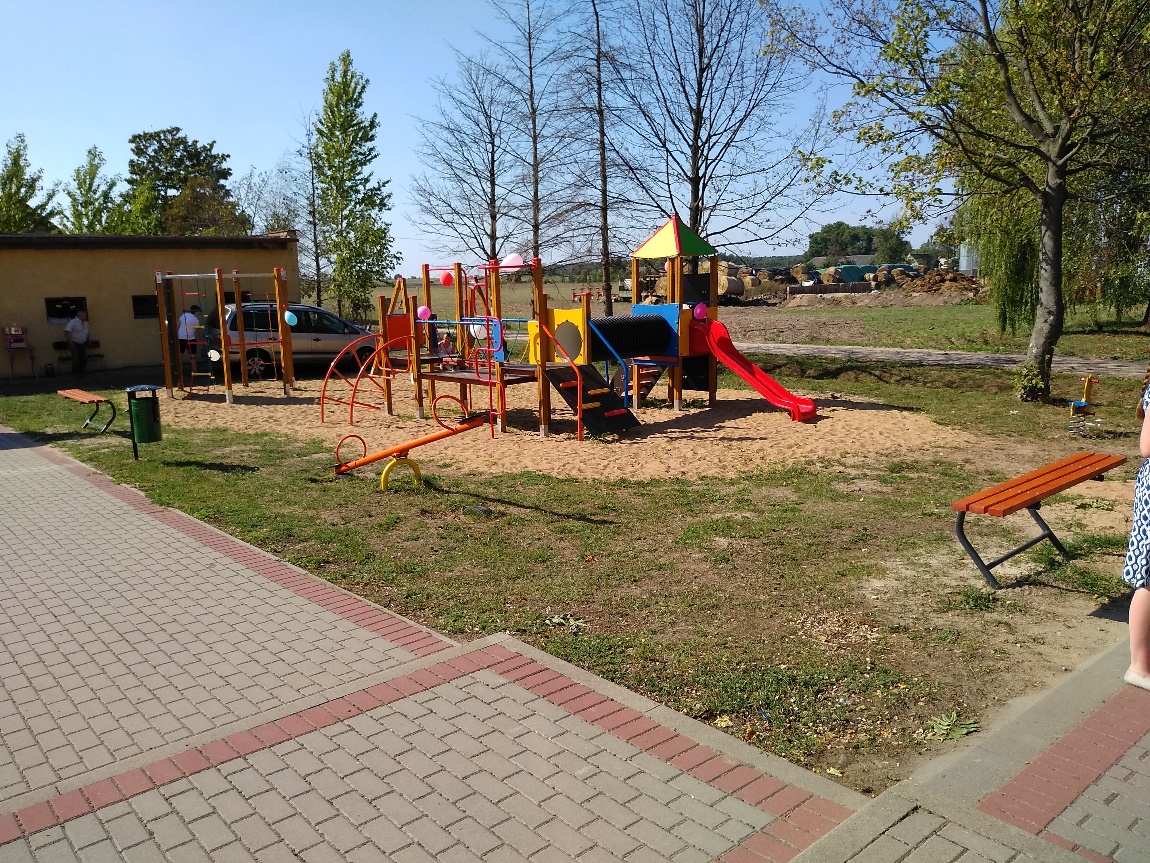 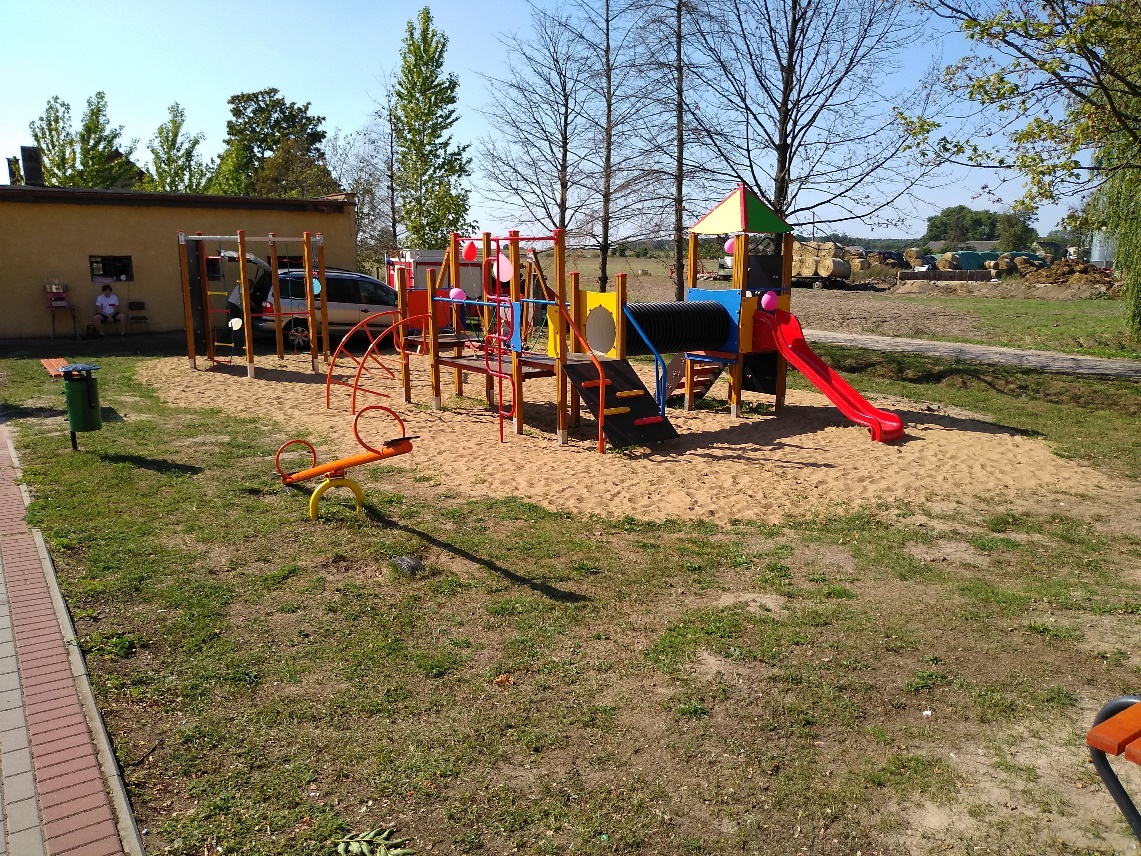 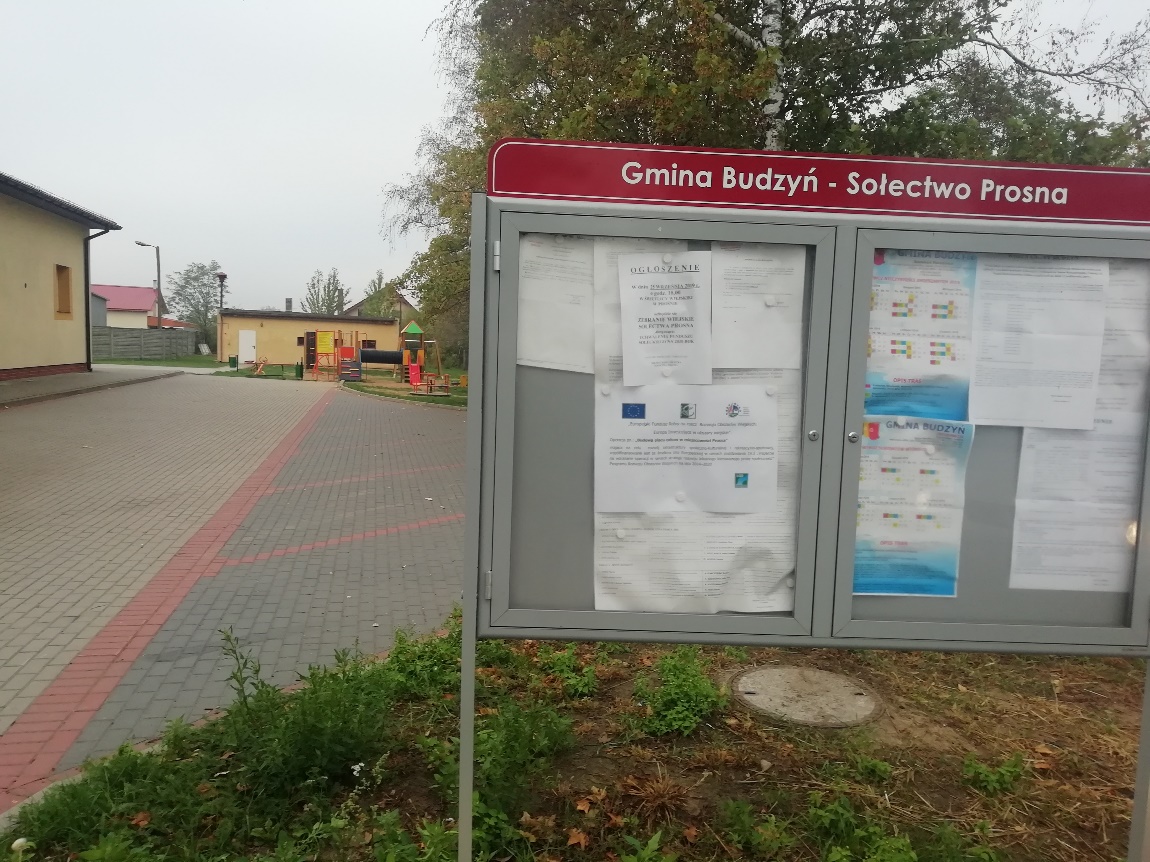 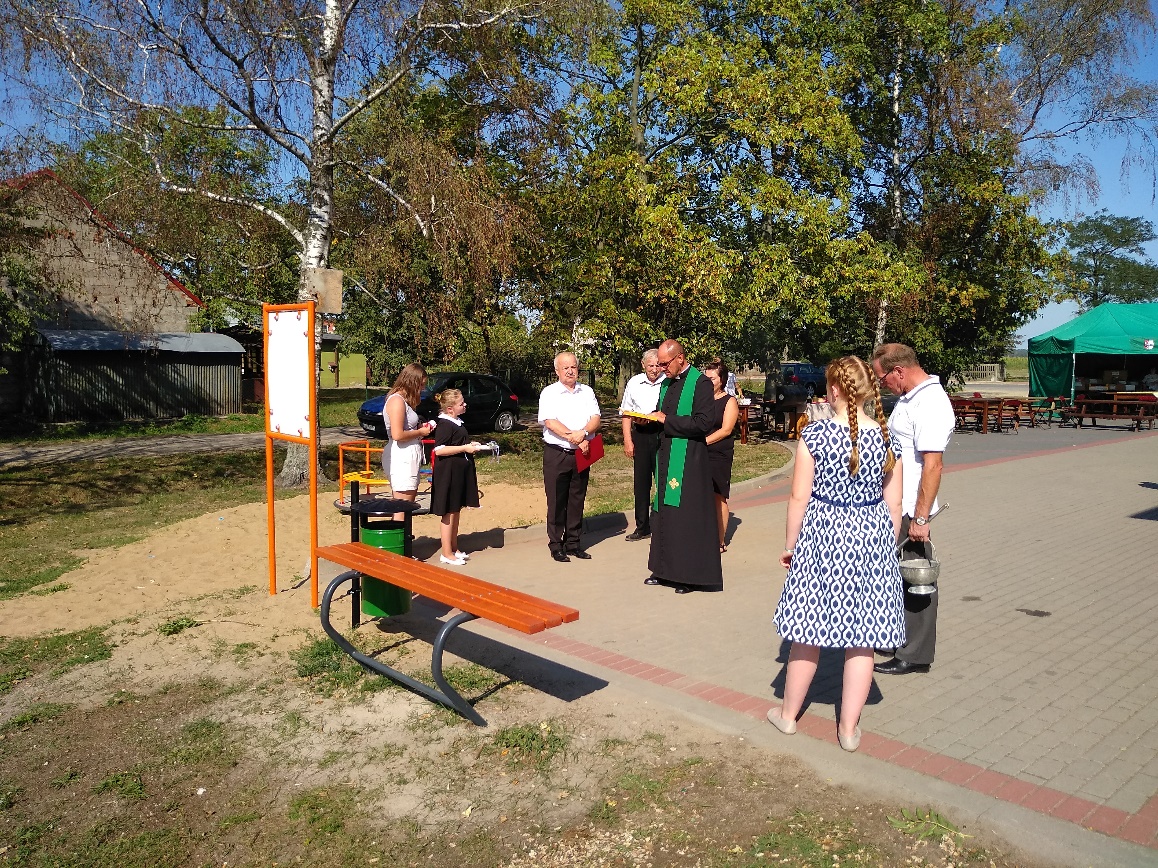 